
SKJEMA 2.1.2 	Endringer i avtaleperiode for ph.d.-kandidat                                                             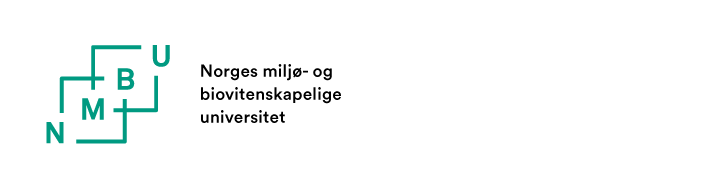 Skal fylles ut dersom forsinkelse fører til behov for å endre sluttdato for ph.d.-utdanningen. PH.D.-KANDITAT:1) Legg ved dokumentasjonSignaturer:For fakultetet:
Forlengelse av kontraktsperioden for ph.d.-utdanningen er godkjent: Etternavn:Fornavn, mellomnavn:Fakultet:Arbeidssted:Program:Gammel sluttdato:Gammel sluttdato:Antatt ny innleveringsdato:Årsak til forsinkelse i utdanningen 1) 
(oppl. brukes av instituttet til å beregne ny sluttdato):Årsak til forsinkelse i utdanningen 1) 
(oppl. brukes av instituttet til å beregne ny sluttdato):Periode (f.o.m.-t.o.m.):% fravær fra utdanningen:FødselspermisjonGradert fødselspermisjonAnnen permisjonSykefravær av mer enn 2 ukers varighetArbeid på annet prosjektAnnen årsak:Annen årsak:Beskriv annen årsak herBeskriv annen årsak herFinansiering (stipend/lønn, drift) i forlengelsesperioden:DatoPh.d.-kandidatDatoHovedveilederNy sluttdato er satt til:Kommentarer: 
Ev. vilkår som stilles:Signert datoFor fakultetetSignert datoFor ekstern institusjonSignert av (navn):Signert av (navn):